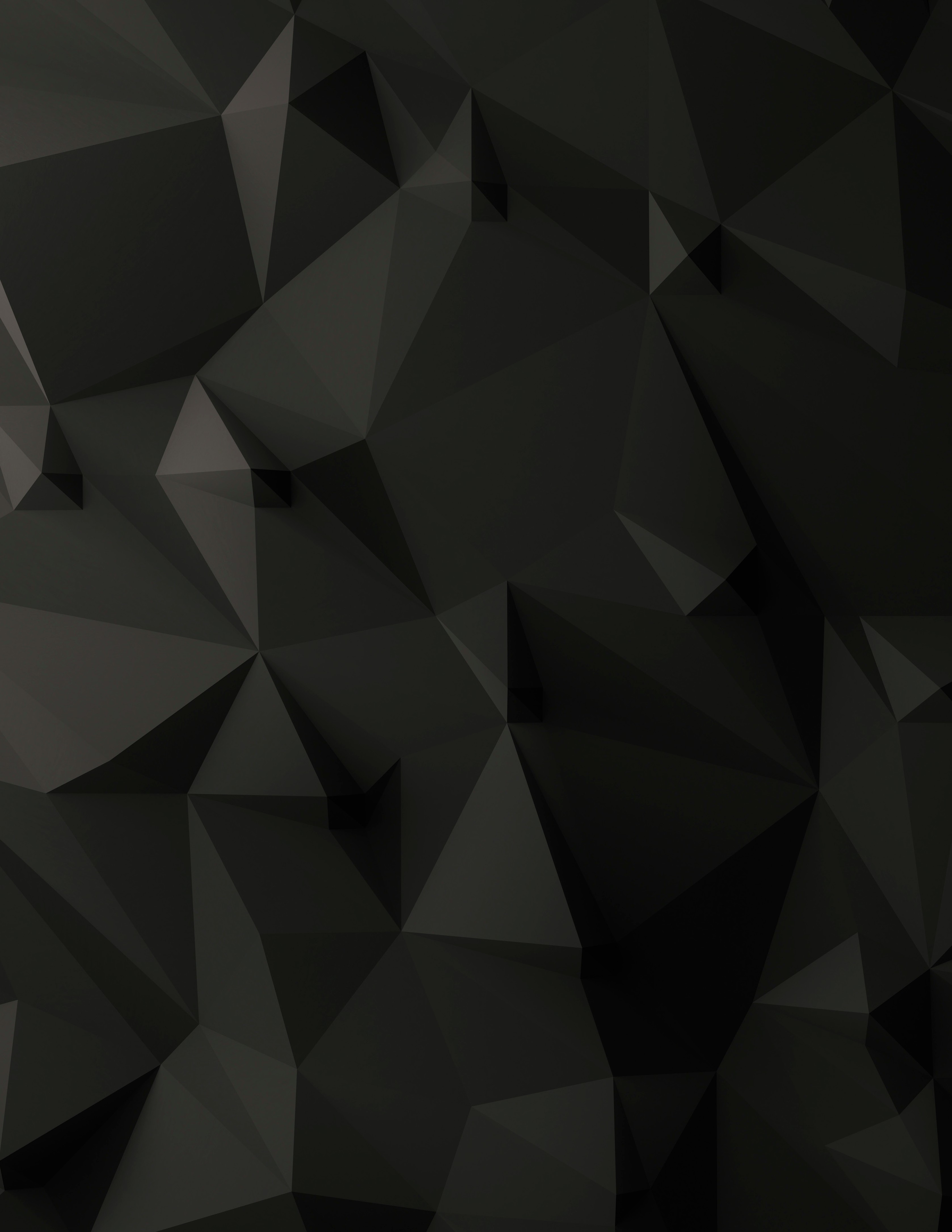 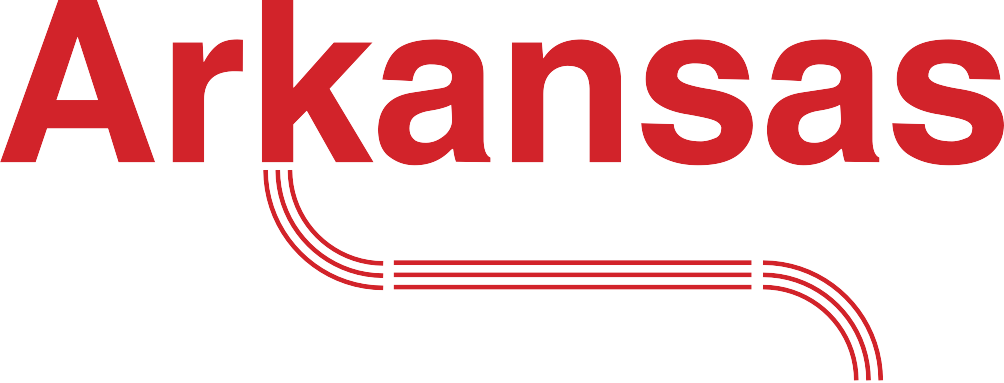 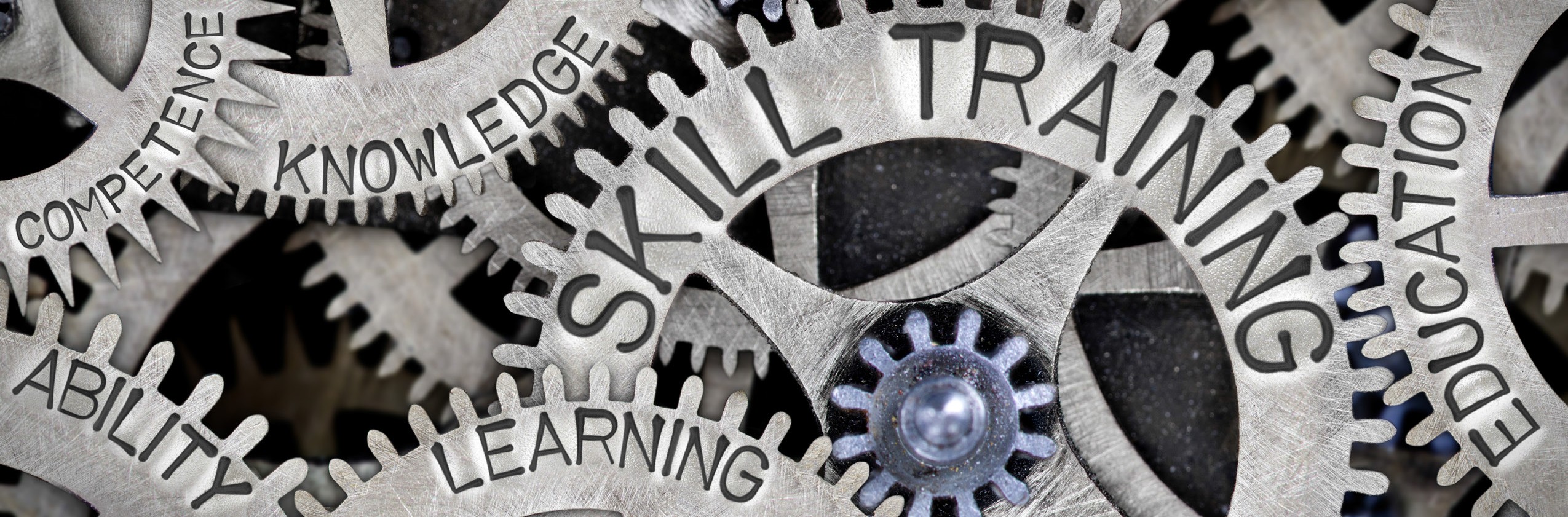 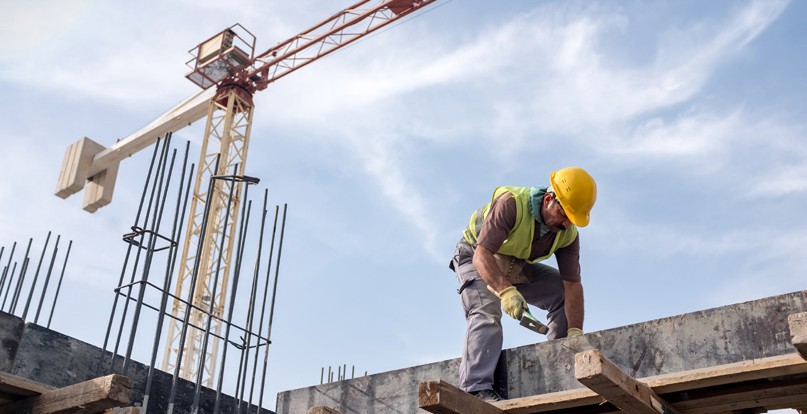 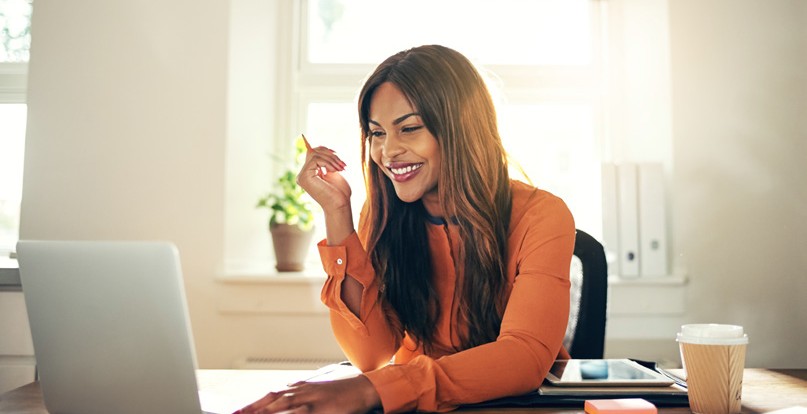 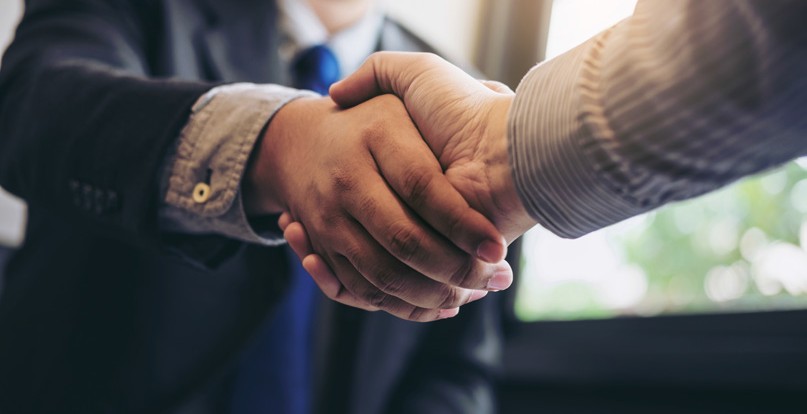 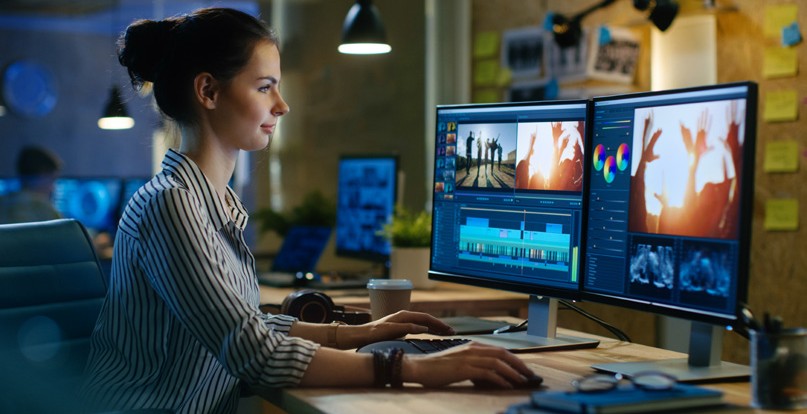 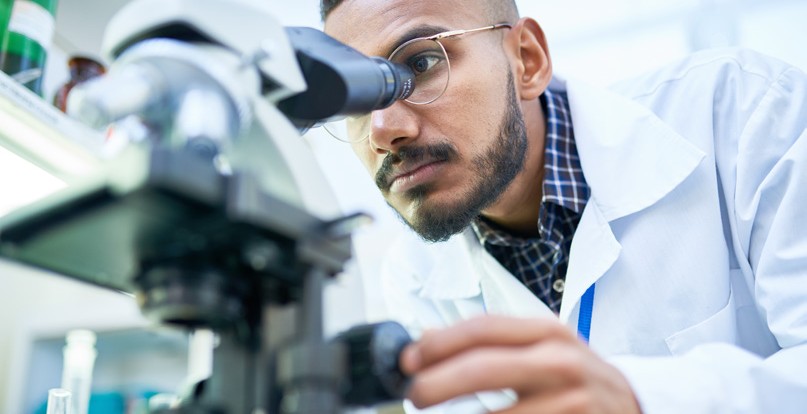 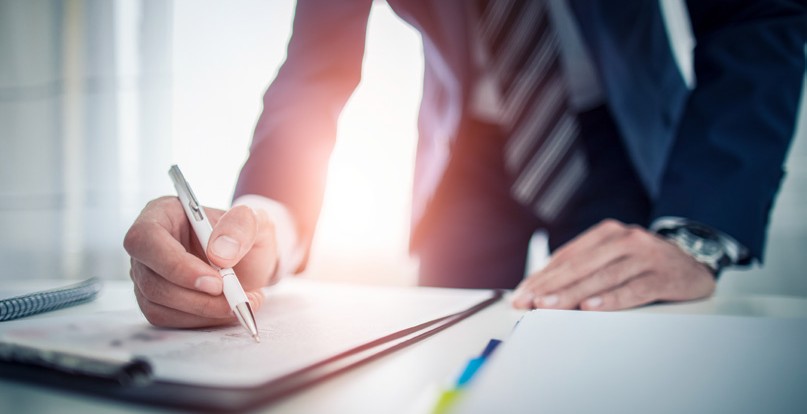 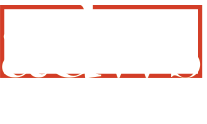 www.discover.arkansas.gov Table of Contents 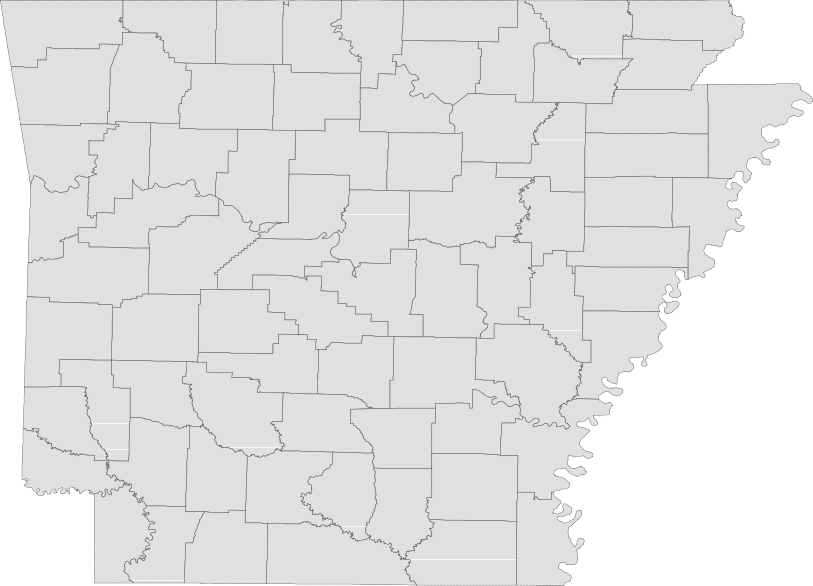 Technical Notes The Arkansas Labor Market is prepared monthly in conjunction with the U.S. Depart- ment of Labor, Bureau of Labor Statistics (BLS). The current month’s estimates are preliminary, while previous month’s data is subject to revision.Estimates of nonfarm payroll jobs show the number of jobs by industry and reflect employment by place of work. Hours and earnings estimates are based on payroll and worker-hour data collected for production workers in manufacturing industries.Industries are classified according to the North American Industry Classification System (NAICS). All estimates are based on a first quarter 2018 benchmark.Explanation of Terms and Concepts Monthly Business Survey of EmployersA monthly sample survey designed to provide industry information on nonfarm payroll jobs. Data are compiled each month from mail surveys and telephone interviews conducted by the Bureau of Labor Statistics in cooperation with Department of Work- force Services. The data are based on es- tablishment records and include all workers, full-or part-time, who received pay during the payroll period which includes the 12th ofthe month.  Approximately 5,000 Arkansasbusiness establishments are surveyed.Metropolitan Statistical Area (MSA)A term applied by the U.S. Office of Man- agement and Budget to counties that have one or more central cities and that meet specified criteria of population density, com- muting patterns and social and economic integration.Current Population Survey (CPS)A monthly sample survey of the popula- tion 16 years of age and over, designed to provide data on the labor force, the employed and the unemployed. The survey is conducted each month by the Bureau of the Census for BLS. The information is collected by trained interviewers from a sample of about 60,000 households. The data collected are based on the activity reported for the calendar week including the 12th of the month. Approximately 800 Arkansas households are represented in the sample survey.Civilian Labor ForceThe sum of all employed and unemployed persons 16 years of age or older. Members of the Armed Forces are excluded.EmploymentAn estimate of the number of persons who worked any time for pay or profit or worked 15 hours or more as unpaid workers in a family business during the calendar week which includes the 12th of the month. Also included are those who, although not work- ing, had some job attachment and were not looking for work, and persons involved in labor management disputes.UnemploymentAn estimate of the number of persons who did not have a job, but were available for work and actively seeking work during the calendar week which includes the 12th of the month.Unemployment RateThe number of unemployed as a percentage of the civilian labor force. Unemployment rates are calculated from unrounded data.Seasonal AdjustmentA statistical technique applied to monthly data to eliminate changes that normally oc- cur during the year due to seasonal events such as weather, major holidays, schedule shifts, harvest times, and the opening/clos- ing of schools.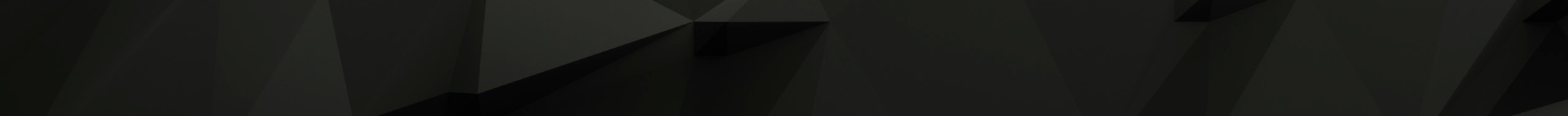 July Spotlight Seasonal Employment Trends (Part 1 of 2)Employment in several major industry sectors is directly affected by seasonal patterns. These patterns can be seen by comparing monthly employment across multiple years. Seasonal trends can be attributed to set schedules of operation, holidays, or weather patterns. Examples of all three types are provided.Education is one of the most obvious examples of seasonal employment. Most of Arkansas’ public schools and universities are scheduled to operate from August to May. Chart 1 shows how state and local government em- ployment is affected by the operation schedule of public schools. Note that the number of jobs begin to decline between May and June, reaches a low in July, and then increases between August and September. Jobs remain fairly stable during the rest of the year, with the exception of the holiday-related drop in December/January.While employment at public universities and secondary schools falls under state and local government, employ- ment at private universities and private secondary schools falls under educational services. This is a subsector under educational and health services. With the exception of the few schools that utilize a three-quarter system, the majority of private schools operate on the same August to May schedule as public schools. Chart 2 below shows the seasonal employment trends of private edu-cational services, which closely mirrors the trend seen in state and local government.Leisure and hospitality is another sector affected by seasonal patterns. People tend to travel more during the summer months. Hotels, restaurants, and recreational facilities have increased business during this time and require more employees. Similarly, many recreational faciliti s in Arkansas are only open during the sum- mer months—amusement parks and camps are prime examples. Chart 3 shows the seasonal employment pattern that occurs in the leisure and hospitality sector. Note that employment begins to steadily rise throughout the spring, peaks in July or August, and then typically declines slowly throughout the second half of the year.205,000      200,000      195,000190,000185,000180,000175,000170,000      Chart 1. Jobs in State and Local GovernmentJanuary 2017 - July 2019J	F	M	A	M	J	J	A	S	O	N	D           2017             2018             201918,000     Chart 2. Jobs in Educational ServicesJanuary 2017 - July 2019129,000     Chart 3. Jobs in Leisure and HospitalityJanuary 2017 - July 201917,000     16,000124,00015,00014,000119,00013,000114,00012,00011,000     109,000     10,000     9,000     J	F	M	A	M	J	J	A	S	O	N	D         2017            2018            2019104,000     J	F	M	A	M	J	J	A	S	O	N	D          2017            2018            2019State of Arkansas Civilian Labor Force SummaryLabor force data, produced by the U.S. Department of Labor, Bureau of Labor Statistics and released by the Arkansas Division of Workforce Services, show Arkansas’ seasonally adjusted unemployment rate declined one-tenth of a percentage point, from 3.5 percent in June to 3.4 percent in July. Arkansas’ civilian labor force rose 410, a result of 802 more employed and 392 fewer unemployed Arkansans. The United States’ jobless rate remained stable at 3.7 percent between June and July.BLS Program Operations Manager Susan Price said, “Dropping another one-tenth of percentage point in July, Arkansas’ jobless rate decreased for the third consecutive month.  The unemployment rate of3.4 percent is a new record low, breaking the record low of 3.5 percent set last month.”Civilian Labor Force Estimates 10.0Unemployment Rates - Arkansas vs United States (Seasonally Adjusted)July:  2009 - 20199.08.07.06.05.04.03.02.01.00.02009	2010	2011	2012	2013	2014	2015	2016	2017	2018	2019Arkansas	United StatesState of Arkansas Nonfarm Payroll JobsNot Seasonally Adjusted (In Thousands)State of Arkansas Nonfarm Payroll Job SummaryJune 2019 - July 2019 Arkansas’ nonfarm payroll jobs dropped 13,900 to total 1,265,100. Employment declined in seven major industry sectors. The greatest loss was in government (-11,200), attributed to summer break at public schools and universities. Jobs in manufacturing decreased 1,500. All reductions were in durable goods manufacturing (-1,500), related to several recent layoffs and closures. Educational and health services declined 1,400, due to seasonal hiring trends in both subsectors. Financial activities posted the largest increase, adding 1,000 jobs. Gains were reported in both finance and insurance (+700) and in real estate-rental-leasing (+300).July 2018 - July 2019 Compared to July 2018, nonfarm payroll jobs in Arkansas are up 19,200. Nine major industry sectors posted gains, with five adding 2,000 or more jobs, each. Employment in leisure and hospitality rose 7,000. Most of the expansion was in food services (+6,900). Construction increased 2,800, related to ongoing large projects. Trade-transportation-utilities added 2,400 jobs, with hiring in both wholesale (+1,400) and retail (+1,200) trade. Jobs in financial activities rose 2,100. The sector includes business- es such as banks, insurance carriers, and real estate agencies. Employment in manufacturing increased 2,000. Most of the gains occurred in nondurable goods manufacturing (+1,200).56,000Jobs in Construction (Not Seasonally Adjusted)July 2016 - July 201954,00052,00050,00048,00046,000State of Arkansas Production Workers- Hours and EarningsManufacturing Durable Goods and Nondurable Goods Manufacturing $700.00        Average Weekly Earnings - Nondurable Goods ManufacturingJuly: 2009 - 2019$650.00$600.00$550.00$500.00$450.00$400.00$350.00$300.002009	2010	2011	2012	2013	2014	2015	2016	2017	2018	2019Metropolitan Statistical Areas Little Rock-North Little Rock-Conway MSAThe Little Rock-North Little Rock-Conway MSA = Faulkner, Grant, Lonoke, Perry, Pulaski, & Saline counties.Civilian Labor Force Estimates (Not Seasonally Adjusted)Nonfarm Payroll Jobs (Not Seasonally Adjusted) (In Thousands)328.4320.5370,000      Civilian Labor ForceJanuary 2017 - July 201940,000      Jobs in Leisure and HospitalityJuly: 1999 - 2019365,00035,000360,000355,00030,000350,00025,000345,000      340,000      20,000335,000      J	F	M	A	M	J	J	A	S	O	N	D            2017              2018              201915,000'99	'01	'03	'05	'07	'09	'11	'13	'15	'17	'19Metropolitan Statistical Areas Fayetteville-Springdale-Rogers MSAThe Fayetteville-Springdale-Rogers MSA = Benton, Madison, & Washington counties in Arkansasand McDonald county in Missouri.Civilian Labor Force Estimates (Not Seasonally Adjusted)Nonfarm Payroll Jobs (Not Seasonally Adjusted) (In Thousands)222.0211.7Over-the-Year Employment Change by Industry SectorJuly 2018 vs July 2019Professional & BusinessGovernmentTrade-Transport-UtilitiesEducational & HealthManufacturingMining-Logging-ConstructionFinancial ActivitiesOther ServicesLeisure & HospitalityInformation0	500	1,000	1,500	2,000	2,500	3,000	3,500	4,000Metropolitan Statistical Areas Fort Smith MSAThe Fort Smith MSA = Crawford & Sebastian counties in Arkansas & LeFlore & Sequoyah counties in Oklahoma.Civilian Labor Force Estimates (Not Seasonally Adjusted)Nonfarm Payroll Jobs (Not Seasonally Adjusted) (In Thousands)90.988.26,000      Number of UnemployedJuly 2017 - July 201918,000      Jobs in Educational and Health ServicesJuly: 2009 - 20195,50017,0005,00016,0004,50015,0004,00014,0003,50013,0003,000      Jul '17Jan '18Jul '18Jan '19Jul '1912,000'09	'10	'11	'12	'13	'14	'15	'16	'17	'18	'19Metropolitan Statistical Areas Hot Springs MSAThe Hot Springs MSA = Garland County.Civilian Labor Force Estimates (Not Seasonally Adjusted)Nonfarm Payroll Jobs (Not Seasonally Adjusted) (In Thousands)36,000Jobs in Service Providing IndustriesJanuary 2017 - July 201935,50035,00034,50034,00033,50033,00032,50032,000J	F	M	A	M	J	J	A	S	O	N	D2017	2018	2019Metropolitan Statistical Areas Jonesboro MSAThe Jonesboro MSA = Craighead & Poinsett counties.Civilian Labor Force Estimates (Not Seasonally Adjusted)Nonfarm Payroll Jobs (Not Seasonally Adjusted) (In Thousands)70,000Jobs by Industry TypeJuly: 2009 - 2019Service Providing + Goods Producing = Nonfarm Payroll Jobs60,00050,00040,00030,00020,00010,00002009	2010	2011	2012	2013	2014	2015	2016	2017	2018	2019Service Providing	Goods ProducingMetropolitan Statistical Areas Pine Bluff MSAThe Pine Bluff MSA = Cleveland, Jefferson, & Lincoln counties.Civilian Labor Force Estimates (Not Seasonally Adjusted)Nonfarm Payroll Jobs (Not Seasonally Adjusted) (In Thousands)38,000Civilian Labor ForceJuly 2016 - July 201937,00036,00035,00034,00033,000Metropolitan Statistical Areas Out-of-State MSACivilian Labor Force Estimates (Not Seasonally Adjusted)Memphis, TN-MS-AR MSAThe Memphis, TN-MS-AR MSA = Fayette, Shelby, & Tipton counties in Tennessee; Benton, Desoto, Marshall, Tate, & Tunica counties in Mississippi; & Crittenden County in Arkansas.Texarkana MSAThe Texarkana MSA=  Bowie County in Texas & Little River & Miller counties in Arkansas.640,000     Memphis MSA - Number of EmployedJuly: 2009 - 20197.0     Texarkana MSA - Unemployment RatesJanuary 2017 - July 2019620,0006.0     600,0005.0580,0004.0560,0003.0     540,000520,000'09	'10	'11	'12	'13	'14	'15	'16	'17	'18	'192.0     J	F	M	A	M	J	J           2017               2018     Micropolitan Statistical Areas and Cities Civilian Labor Force EstimatesMicropolitan Labor Force Estimates Arkadelphia Micro = Clark CountyBatesville Micro = Independence County Blytheville Micro = Mississippi CountyCamden Micro = Calhoun & Ouachita countiesEl Dorado Micro = Union CountyForrest City Micro = St. Francis CountyHarrison Micro = Boone & Newton counties Helena-West Helena Micro = Phillips County Hope Micro = Hempstead & Nevada counties Magnolia Micro = Columbia CountyCity Labor Force Statistics Malvern Micro = Hot Spring CountyMountain Home Micro = Baxter County Paragould Micro = Greene County Russellville Micro = Pope & Yell counties Searcy Micro = White County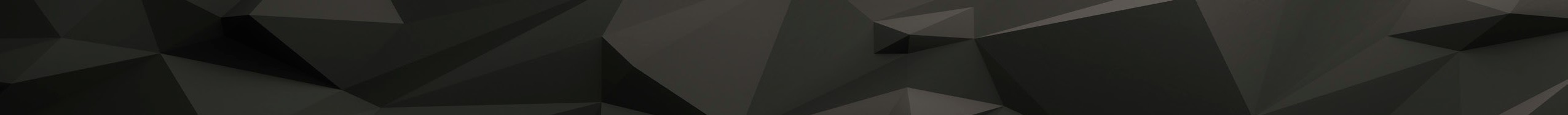 County Labor Force Statistics Civilian Labor Force Estimates(continued on Page 16)County Labor Force Statistics Civilian Labor Force Estimates(continued from Page 15)County Labor Force SummaryBetween June and July, unemployment rates increased in 70 of Arkansas’ 75 counties. Three counties posted rate declines, while two were unchanged over-the-month. Jobless rates ranged from a low of 2.7 percent in Madison and Washington counties to a high of 7.7 percent in Chicot County.In July, twenty counties reported unemployment rates at or below four percent. That is down from 31 counties at or below four percent in June. Two counties posted jobless rates at or above seven percent, up from one county above seven percent last month.Compared to July 2018, unemployment rates have declined in 39 Arkansas counties.  Rates in 33counties increased over-the-year, while three counties were unchanged.County Unemployment Rates 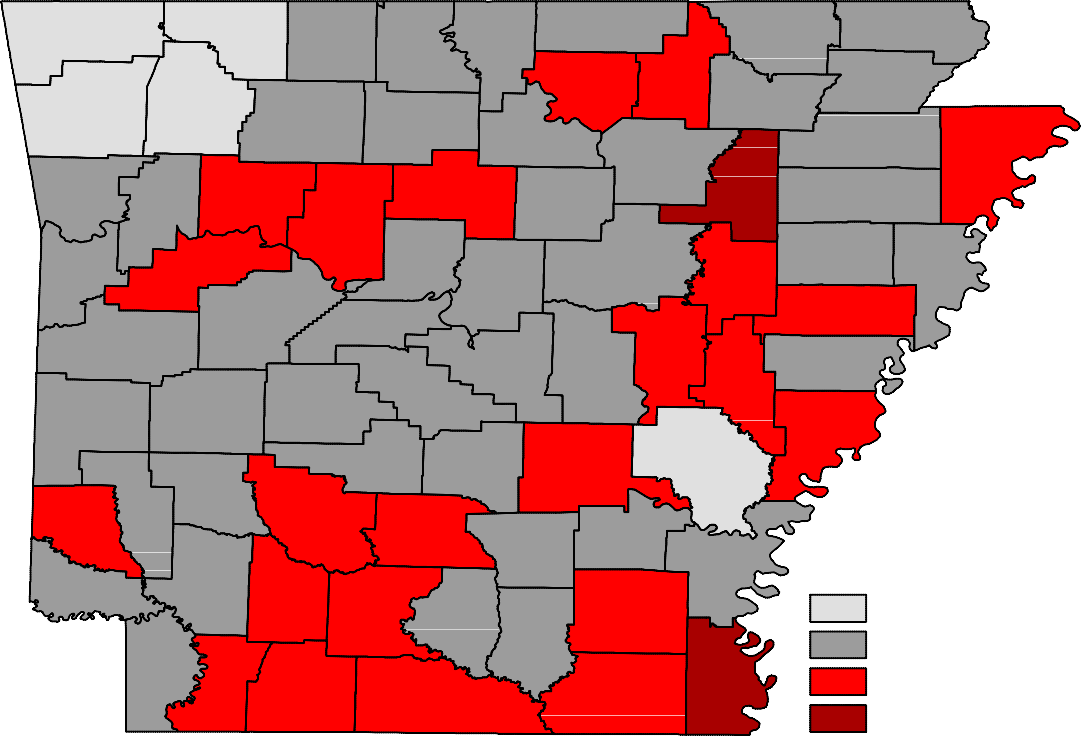 Ranked by Unemployment RatesJuly 2019 (Not Seasonally Adjusted)Local Workforce Development Areas Civilian Labor Force Estimates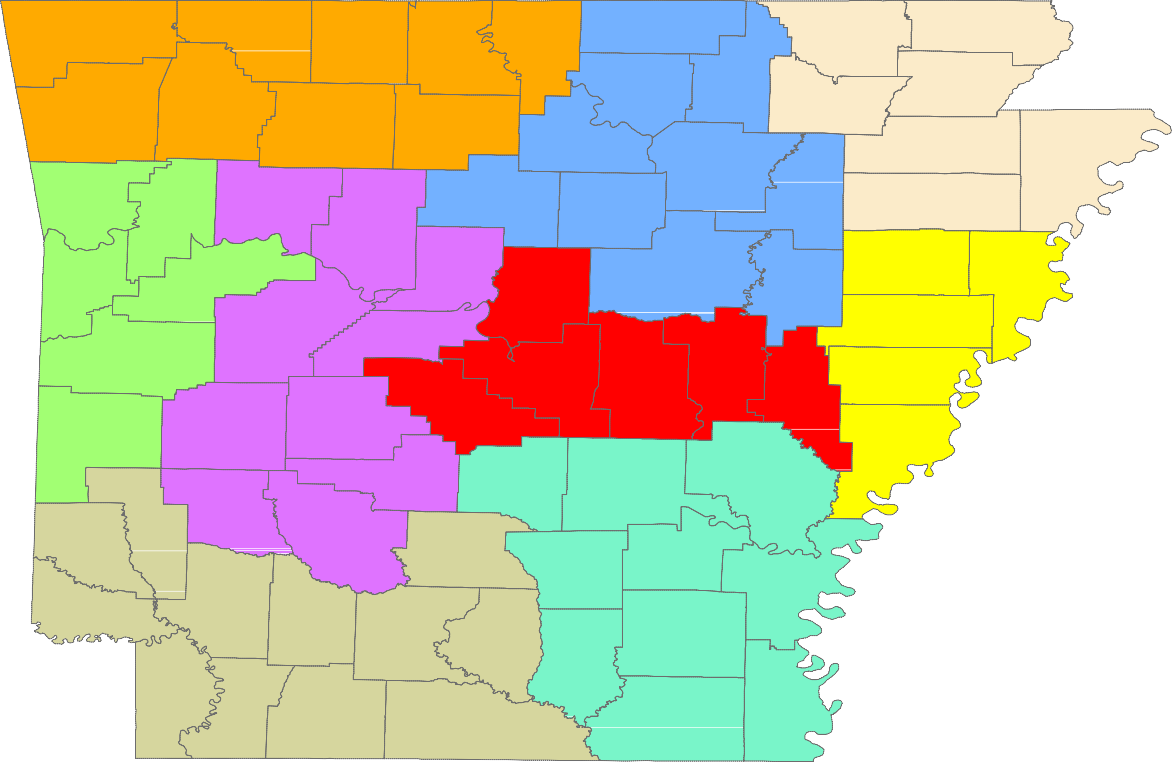 Central (minus LR) EasternNorth CentralNortheast Northwest SoutheastSouthwest West Central Western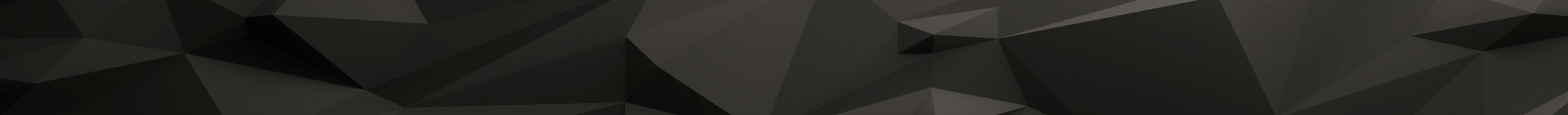 Civilian Labor ForceJul 191,363,167Jun 191,362,757Jul 181,349,795Civilian Labor ForceJul 191,380,474Jun 191,382,212Jul 181,368,932Employment1,316,2651,315,4631,300,640Employment1,325,9191,332,5681,313,583Unemployment46,90247,29449,155Unemployment54,55549,64455,349Unemployment Rate3.43.53.6Unemployment Rate4.03.64.0U.S. Unemployment3.73.73.9U.S. Unemployment4.03.84.1Total Nonfarm1265.11279.01245.9-13.919.2Goods Producing223.1224.5218.3-1.44.8Mining, Logging, and Construction60.460.357.60.12.8Mining & Logging5.95.85.90.10.0Construction54.554.551.70.02.8Specialty Trade Contractors33.733.932.8-0.20.9Manufacturing162.7164.2160.7-1.52.0Durable Goods77.378.876.5-1.50.8Nondurable Goods85.485.484.20.01.2Service Providing1042.01054.51027.6-12.514.4Trade, Transportation & Utilities253.3253.8250.9-0.52.4Wholesale Trade48.948.347.50.61.4Retail Trade139.6140.8138.4-1.21.2Transport, Warehousing & Utilities64.864.765.00.1-0.2Information11.011.111.1-0.1-0.1Financial Activities63.162.161.01.02.1Finance & Insurance48.748.047.10.71.6Real Estate & Rental & Leasing14.414.113.90.30.5Professional & Business Services145.7146.4145.0-0.70.7Professional, Scientific & Technical44.643.843.80.80.8Management of Companies35.735.534.90.20.8Administrative & Support Services65.467.166.3-1.7-0.9Educational & Health Services188.8190.2187.5-1.41.3Educational Services12.713.211.7-0.51.0Health Care & Social Assistance176.1177.0175.8-0.90.3Ambulatory Health Care58.858.858.40.00.4Social Assistance39.240.139.3-0.9-0.1Leisure & Hospitality127.2126.7120.20.57.0Arts, Entertainment & Recreation13.113.213.2-0.1-0.1Accommodation & Food Services114.1113.5107.00.67.1Accommodation Services12.212.312.0-0.10.2Food Services101.9101.295.00.76.9Other Services54.054.153.9-0.10.1Government198.9210.1198.0-11.20.9Federal Government20.320.320.10.00.2State Government72.974.672.8-1.70.1Local Government105.7115.2105.1-9.50.644,000JulJanJulJanJulJanJul'16'17'17'18'18'19'19Jul 19Jun 19Jul 18Average Weekly Hours40.641.641.4Average Hourly Earnings18.7118.6817.58Average Weekly Earnings759.63777.09727.81Jul 19Jun 19Jul 18Average Weekly Hours40.542.242.1Average Hourly Earnings21.1020.5020.14Average Weekly Earnings854.55865.10847.89Jul 19Jun 19Jul 18OTMOT YCivilian Labor Force366,439363,068363,7783,3712,661Employment353,256351,543350,8721,7132,384Unemployment13,18311,52512,9061,658277Unemployment Rate3.63.23.50.40.1Jul 19Jun 19Jul 18OTMOT YCivilian Labor Force286,583283,378279,0723,2057,511Employment278,491276,154270,5342,3377,957Unemployment8,0927,2248,538868-446Unemployment Rate2.82.53.10.3-0.3Jul 19Jun 19Jul 18OTMOT YCivilian Labor Force120,301120,528120,665-227-364Employment115,621116,022115,917-401-296Unemployment4,6804,5064,748174-68Unemployment Rate3.93.73.90.20.0Jul 19Jun 19Jul 18OTMOT YCivilian Labor Force42,90642,36442,159542747Employment41,14940,76540,370384779Unemployment1,7571,5991,789158-32Unemployment Rate4.13.84.20.3-0.1Jul 19Jun 19Jul 18OTMOT Y39.739.938.8-0.20.94.54.54.50.00.035.235.434.3-0.20.94.04.34.1-0.3-0.1Jul 19Jun 19Jul 18OTMOT YCivilian Labor Force66,59365,74465,603849990Employment64,37363,72363,2586501,115Unemployment2,2202,0212,345199-125Unemployment Rate3.33.13.60.2-0.3Jul 19Jun 19Jul 18OTMOT Y58.859.257.4-0.41.410.210.210.00.00.248.649.047.4-0.41.28.58.98.5-0.40.0Jul 19Jun 19Jul 18OTMOT YCivilian Labor Force35,82235,70636,275116-453Employment33,75133,78134,237-30-486Unemployment2,0711,9252,03814633Unemployment Rate5.85.45.60.40.2Jul 19Jun 19Jul 18OTMOT Y32.533.132.9-0.6-0.46.06.06.10.0-0.126.527.126.8-0.6-0.38.69.18.7-0.5-0.132,000JulJanJulJanJulJanJul'16'17'17'18'18'19'19Jul 19Jun 19Jul 18OTMOT YCivilian Labor Force664,291661,709644,7452,58219,546Employment630,915629,882614,8461,03316,069Unemployment33,37631,82729,8991,5493,477Unemployment Rate5.04.84.60.20.4Jul 19Jun 19Jul 18OTMOT YCivilian Labor Force64,72065,36464,701-64419Employment61,67462,46761,100-793574Unemployment3,0462,8973,601149-555Unemployment Rate4.74.45.60.3-0.9Micro AreaCLFJulyEmp2019UnempRateCLFJuneEmp2019UnempRateCLFJulyEmp2018UnempRateArkadelphia Micro9,6009,1134875.19,6039,2163874.09,2978,8534444.8Batesville Micro16,28815,5507384.516,81816,1266924.116,11415,3447704.8Blytheville Micro17,77216,5481,2246.917,68416,4181,2667.217,84216,6301,2126.8Camden Micro12,20811,5816275.112,45311,8526014.812,11811,5345844.8El Dorado Micro15,76614,8339335.916,20115,3378645.315,91714,9141,0036.3Forrest City Micro8,2487,7774715.78,4017,9524495.38,3647,9144505.4Harrison Micro19,14018,4686723.519,86619,2536133.119,00418,3156893.6Helena-West Helena Micro6,4366,0084286.76,6186,2423765.76,5136,0604537.0Hope Micro13,47812,8686104.513,97313,4145594.013,40912,8465634.2Magnolia Micro8,8298,3344955.69,2068,7614454.88,7088,2055035.8Malvern Micro14,07813,4776014.314,18013,6415393.814,13713,5216164.4Mountain Home Micro16,21115,5736383.916,46815,8136554.016,55615,8377194.3Paragould Micro20,38119,5728094.020,34819,6017473.720,17419,3837913.9Russellville Micro36,86934,9501,9195.237,85236,1171,7354.637,25935,1642,0955.6Searcy Micro33,26731,6401,6274.934,00332,5341,4694.333,27631,7761,5004.5Bella Vista12,65912,2494103.212,56412,1574073.212,38711,8994883.9Benton17,69517,1435523.117,55217,0704822.717,60517,0255803.3Bentonville27,18026,4876932.526,92326,2876362.426,46225,7297332.8Blytheville6,1625,5975659.26,0965,5535438.96,0975,6244737.8Cabot12,37911,9354443.612,20511,8373683.012,27011,8594113.3Conway34,56433,4511,1133.234,28333,2711,0123.034,41833,2241,1943.5El Dorado6,9176,4085097.47,0636,6254386.27,0146,4435718.1Fayetteville49,43047,9981,4322.948,87747,6261,2512.648,16146,6241,5373.2Fort Smith39,96238,5011,4613.740,06238,7031,3593.440,12638,6181,5083.8Hot Springs15,33914,6017384.815,12414,4646604.415,09914,3247755.1Jacksonville12,20111,5596425.312,00011,5124884.112,03211,4805524.6Jonesboro39,37038,0771,2933.338,91337,7381,1753.038,77737,4071,3703.5Little Rock100,53196,8553,6763.799,88296,4653,4173.499,88096,1963,6843.7North Little Rock30,72429,5091,2154.030,45929,3901,0693.530,50429,3081,1963.9Paragould12,81912,2585614.412,80212,2765264.112,66112,1405214.1Pine Bluff17,02515,7751,2507.316,97015,8291,1416.717,22616,0061,2207.1Rogers36,70735,7249832.736,28835,4558332.335,70134,7029992.8Russellville13,22312,5676565.013,60213,0245784.213,34812,6447045.3Searcy10,1669,6714954.910,4009,9444564.410,1759,7134624.5Sherwood16,46915,9015683.416,32215,8374853.016,29915,7935063.1Springdale40,61939,5201,0992.740,16839,2149542.439,50438,3881,1162.8Texarkana, AR13,88313,2016824.913,91013,2696414.613,93613,0538836.3Van Buren10,52510,1503753.610,53110,1853463.310,58310,1824013.8West Memphis11,05610,4366205.610,86010,3145465.010,88910,3005895.4County	CLFCounty	CLFJuly 2019Emp UnempJuly 2019Emp UnempRateCLFJune 2019Emp UnempJune 2019Emp UnempRateCLFJuly 2018 Emp UnempJuly 2018 Emp UnempRateArkansas9,6829,3902923.09,5899,3092802.99,2838,9773063.3Ashley7,7087,2274816.27,9107,4754355.57,6977,2524455.8Baxter16,21115,5736383.916,46815,8136554.016,55615,8377194.3Benton139,923136,0083,9152.8138,519134,9833,5362.6136,360132,1174,2433.1Boone15,80715,2575503.516,43515,9364993.015,70515,1305753.7Bradley4,4764,2851914.34,6264,4361904.14,3024,0992034.7Calhoun2,4192,3121074.42,4562,3461104.52,4102,3051054.4Carroll12,95412,5753792.913,12912,7713582.712,91412,5363782.9Chicot3,3703,1112597.73,3043,0772276.93,3733,1552186.5Clark9,6009,1134875.19,6039,2163874.09,2978,8534444.8Clay5,7685,4802885.05,8115,5312804.85,8655,5952704.6Cleburne9,3198,9014184.59,5209,1263944.19,1778,7584194.6Cleveland3,3373,2001374.13,3003,1771233.73,3783,2441344.0Columbia8,8298,3344955.69,2068,7614454.88,7088,2055035.8Conway8,2937,8864074.98,3888,0053834.68,2767,8754014.8Craighead55,98054,1611,8193.255,32753,6791,6483.055,10753,2091,8983.4Crawford27,14626,1401,0063.727,14826,2299193.427,27226,2221,0503.9Crittenden22,37721,2741,1034.922,04321,0261,0174.622,11120,9971,1145.0Cross7,1956,8553404.77,4937,1853084.17,3076,9873204.4Dallas2,8652,7201455.12,9252,7791465.02,7602,6321284.6Desha5,4775,2052725.05,5885,3292594.65,4415,1742674.9Drew7,7377,2814565.97,9077,4944135.27,5767,1584185.5Faulkner63,34561,2832,0623.362,80860,9541,8543.063,06060,8672,1933.5Franklin7,3497,0612883.97,5177,2422753.77,3487,0433054.2Fulton4,9244,7032214.55,1514,9531983.84,7804,5742064.3Garland42,90641,1491,7574.142,36440,7651,5993.842,15940,3701,7894.2Grant8,6038,3023013.58,5198,2402793.38,5418,2502913.4Greene20,38119,5728094.020,34819,6017473.720,17419,3837913.9Hempstead9,8609,4344264.310,2109,8193913.89,8319,4194124.2Hot Spring14,07813,4776014.314,18013,6415393.814,13713,5216164.4Howard5,6815,4662153.85,8095,6111983.45,8925,6452474.2Independence16,28815,5507384.516,81816,1266924.116,11415,3447704.8Izard4,8064,5272795.84,9544,6722825.74,7984,5112876.0Jackson5,9105,4904207.15,9945,5963986.65,7315,3513806.6Jefferson28,38626,6441,7426.128,35326,7351,6185.728,74327,0341,7095.9Johnson10,1749,6265485.410,64010,0705705.410,2259,6565695.6Lafayette2,4342,3111235.12,5242,4061184.72,4422,2941486.1Lawrence6,5586,2363224.96,7266,4312954.46,6266,3173094.7Lee2,8752,7461294.52,8722,7471254.42,9852,8231625.4Lincoln4,0993,9071924.74,0533,8691844.54,1543,9591954.7Little River5,5595,3022574.65,5715,3392324.25,5855,2443416.1Logan8,6678,2284395.18,7528,3803724.38,8338,4174164.7Lonoke35,21933,7791,4404.134,53533,5021,0333.034,74033,5661,1743.4Madison7,7437,5372062.77,5717,3891822.47,5717,3482232.9Marion6,6536,3822714.16,7916,5292623.96,5596,2832764.2Miller20,09119,2008914.420,14819,2988504.220,09518,9841,1115.5County	CLFCounty	CLFJuly 2019Emp UnempJuly 2019Emp UnempRateCLFJune 2019Emp UnempJune 2019Emp UnempRateCLFJuly 2018Emp UnempJuly 2018Emp UnempRateMississippi17,77216,5481,2246.917,68416,4181,2667.217,84216,6301,2126.8Monroe2,8092,6641455.22,8452,7131324.62,8002,6601405.0Montgomery3,0572,9121454.73,1222,9961264.03,0922,9331595.1Nevada3,6183,4341845.13,7633,5951684.53,5783,4271514.2Newton3,3333,2111223.73,4313,3171143.33,2993,1851143.5Ouachita9,7899,2695205.39,9979,5064914.99,7089,2294794.9Perry4,4014,2071944.44,3444,1641804.14,3554,1781774.1Phillips6,4366,0084286.76,6186,2423765.76,5136,0604537.0Pike4,2784,0911874.44,3974,2331643.74,2584,0631954.6Poinsett10,61310,2124013.810,41710,0443733.610,49610,0494474.3Polk8,0127,6593534.48,2777,9443334.07,9367,5633734.7Pope28,49726,9661,5315.429,33427,9461,3884.728,79827,1311,6675.8Prairie3,6063,4101965.43,6353,4841514.23,5423,4051373.9Pulaski195,436188,0767,3603.8193,872187,3186,5543.4193,906186,7977,1093.7Randolph7,3156,9943214.47,4217,1123094.27,1726,8473254.5St. Francis8,2487,7774715.78,4017,9524495.38,3647,9144505.4Saline59,43557,6091,8263.158,99057,3651,6252.859,17657,2141,9623.3Scott4,3654,1991663.84,4074,2661413.24,3144,1361784.1Searcy2,8052,6661395.03,0022,8761264.22,9612,8311304.4Sebastian57,58555,5152,0703.657,72855,8071,9213.357,85455,6842,1703.8Sevier5,5155,2212945.35,5355,2772584.75,5705,2992714.9Sharp5,8095,5023075.36,0615,7593025.05,7265,4173095.4Stone4,9404,7212194.45,0574,8342234.44,8624,6532094.3Union15,76614,8339335.916,20115,3378645.315,91714,9141,0036.3Van Buren5,6655,3643015.35,8845,6162684.65,8515,5233285.6Washington127,928124,4343,4942.7126,542123,4693,0732.4124,539120,8723,6672.9White33,26731,6401,6274.934,00332,5341,4694.333,27631,7761,5004.5Woodruff2,7402,5911495.42,8202,6741465.22,7782,6441344.8Yell8,3727,9843884.68,5188,1713474.18,4618,0334285.1Rank1CountyMadisonRate2.7Rank25CountyHempsteadRate4.3Rank51CountyClarkRate5.11Washington2.725Hot Spring4.351Dallas5.13Benton2.828Calhoun4.451Lafayette5.14Carroll2.928Miller4.451Logan5.15Arkansas3.028Perry4.451Nevada5.16Saline3.128Pike4.456Monroe5.27Craighead3.228Polk4.457Ouachita5.38Faulkner3.328Randolph4.457Sevier5.39Boone3.528Stone4.457Sharp5.39Grant3.535Cleburne4.557Van Buren5.311Sebastian3.635Fulton4.561Johnson5.412Crawford3.735Independence4.561Pope5.412Newton3.735Lee4.561Prairie5.414Howard3.839Little River4.661Woodruff5.414Poinsett3.839Yell4.665Columbia5.614Pulaski3.841Cross4.766St. Francis5.714Scott3.841Lincoln4.767Izard5.818Baxter3.941Montgomery4.768Drew5.918Franklin3.944Conway4.968Union5.920Greene4.044Crittenden4.970Jefferson6.121Cleveland4.144Lawrence4.971Ashley6.221Garland4.144White4.972Phillips6.721Lonoke4.148Clay5.073Mississippi6.921Marion4.148Desha5.074Jackson7.125Bradley4.348Searcy5.075Chicot7.7LWDA	CLFLWDA	CLFJuly 2019Emp UnempJuly 2019Emp UnempRateCLFJune 2019Emp UnempJune 2019Emp UnempRateCLFJuly 2018Emp UnempJuly 2018Emp UnempRateCentral (minus LR)259,319249,9669,3533.6256,803248,8717,9323.1257,344248,3139,0313.5City of Little Rock100,53196,8553,6763.799,88296,4653,4173.499,88096,1963,6843.7Eastern47,13144,6602,4715.247,42745,1522,2754.847,28044,7812,4995.3North Central93,66888,9894,6795.096,26291,8904,3724.593,09388,5514,5424.9Northeast124,387119,2035,1844.2123,734118,8164,9184.0123,282118,0305,2524.3Northwest333,357323,6439,7142.9331,888323,0838,8052.7326,464316,13910,3253.2Southeast82,87578,5524,3235.283,14979,1414,0084.882,48878,3024,1865.1Southwest92,42687,8364,5905.094,34590,0744,2714.592,49687,5974,8995.3West Central133,656127,4116,2454.7134,890129,2075,6834.2133,058126,6136,4454.8Western113,124108,8024,3223.8113,829109,8683,9613.5113,557109,0654,4924.0